TURNIEJ O PUCHAR KINDER +SPORT KAT. „2”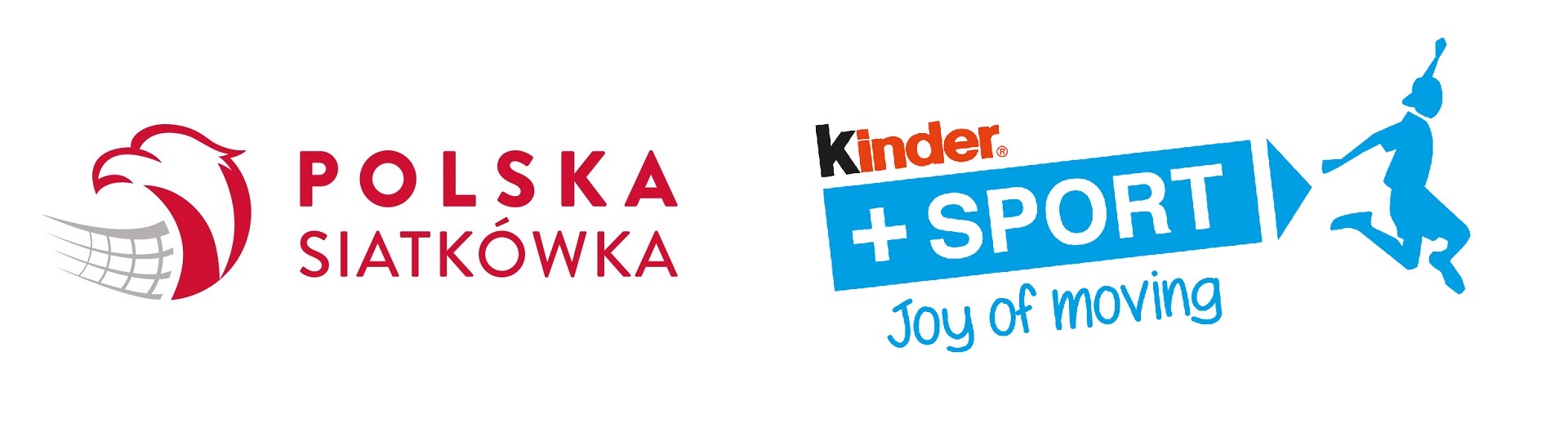 CHŁOPCY RUNDA 3I LIGA1-6,2-5,3-4,6-4, 5-3,1-2,2-6,3-1,4-5,6-5,1-4,2-3,3-6, 4-2,5-1TURNIEJ  O PUCHAR KINDER +SPORT KAT. „2”CHŁOPCY RUNDA 2II LIGA1-6,2-5,3-4,6-4, 5-3,1-2,2-6,3-1,4-5,6-5,1-4,2-3,3-6, 4-2,5-1TURNIEJ O PUCHAR KINDER +SPORT KAT. „2”CHŁOPCY RUNDA 2III LIGA1-6,2-5,3-4,6-4, 5-3,1-2,2-6,3-1,4-5,6-5,1-4,2-3,3-6, 4-2,5-1TURNIEJ O PUCHAR KINDER +SPORT KAT. „2”CHŁOPCY RUNDA 2IV LIGA1-6,2-5,3-4,6-4, 5-3,1-2,2-6,3-1,4-5,6-5,1-4,2-3,3-6, 4-2,5-1TURNIEJ O PUCHAR KINDER +SPORT KAT. „2”CHŁOPCY RUNDA 2V LIGA 1-6,2-5,3-4,6-4, 5-3,1-2,2-6,3-1,4-5,6-5,1-4,2-3,3-6, 4-2,5-1TURNIEJ O PUCHAR KINDER +SPORT KAT. „2”CHŁOPCY RUNDA 2VI LIGA 1-6,2-5,3-4,6-4, 5-3,1-2,2-6,3-1,4-5,6-5,1-4,2-3,3-6, 4-2,5-1TURNIEJ O PUCHAR KINDER +SPORT KAT. „2”CHŁOPCY RUNDA 2VII LIGA 1-6,2-5,3-4,6-4, 5-3,1-2,2-6,3-1,4-5,6-5,1-4,2-3,3-6, 4-2,5-1TURNIEJ O PUCHAR KINDER +SPORT KAT. „2”CHŁOPCY RUNDA 2VIII LIGA 1-6,2-5,3-4,6-4, 5-3,1-2,2-6,3-1,4-5,6-5,1-4,2-3,3-6, 4-2,5-1TURNIEJ O PUCHAR KINDER +SPORT KAT. „2”CHŁOPCY RUNDA 2IX LIGA 1-6,2-5,3-4,6-4, 5-3,1-2,2-6,3-1,4-5,6-5,1-4,2-3,3-6, 4-2,5-1TURNIEJ O PUCHAR KINDER +SPORT KAT. „2”CHŁOPCY RUNDA 2X LIGA 1-6,2-5,3-4,6-4, 5-3,1-2,2-6,3-1,4-5,6-5,1-4,2-3,3-6, 4-2,5-11. SET STG 12. AS PLIŃSKI/WIKA3. SET STG 34.SN GEDANIA 15. JASIENIAK 3 6. SET STG 21. SET STG 12. AS PLIŃSKI/WIKA3. SET STG 34. SN GEDANIA 15. JASIENIAK 36.SET STG 21. SET STG 42. JASIENIAK 13.  JASIENIAK 44. JASIENIAK 2 5. BYTÓW  16. GAS GDYNIA  21. SET STG 42. JASIENIAK 13. JASIENIAK 44. JASIENIAK 25. BYTÓW 16. GAS GDYNIA 21. CHWASZCZYNO 12. CHWASZCZYNO 43. AS TREFL 14. AS TREFL 35. GAS GDYNIA 36. AS TREFL 21. CHWASZCZYNO 12. CHWASZCZYNO 43. AS TREFL 14. AS TREFL 35. GAS GDYNIA 36. AS TREFL 21. BYTÓW 22. ŁEBIEŃ 13. CHWASZCZYNO 24. SN GEDANIA 25. JASIENIAK 5 6. GAS GDYNIA 41. BYTÓW 22. ŁEBIEŃ 13. CHWASZCZYNO 24. SN GEDANIA 25. JASIENIAK 56. GAS GDYNIA 41. GAS GDYNIA 12. IRYDA/SPS 13. GA KAEMKA 24. BYTÓW 35. AS TREFL 4 6. DZIEMIANY 11. GAS GDYNIA 12. IRYDA/SPS 13. GA KAEMKA 24. BYTÓW 35. AS TREFL 46. DZIEMIANY 11. BYTÓW 42. GA KAEMKA 13. CHWASZCZYNO 34. GAS GDYNIA 55. JASIENIAK 6 6. JASIENIAK 71. BYTÓW 42. GA KAEMKA 13. CHWASZCZYNO 34. GAS GDYNIA 55. JASIENIAK 66. JASIENIAK 71. DZIEMIANY 22. SN GEDANIA 3 3. DZIEMIANY 34. JASIENIAK 85.GKS STOCZNIOWIEC 6. ALPAT GDYNIA1. DZIEMIANY 22. SN GEDANIA 33. DZIEMIANY 34. JASIENIAK 85. GKS STOCZNIOWIEC6. ALPAT GDYNIA1. DZIEMIANY 42. DZIEMIANY 63. MALBORK 14. MALBORK 25. DZIEMIANY 5 6. JASIENIAK 91. DZIEMIANY 42. DZIEMIANY 6 3. MALBORK 14. MALBORK 25. DZIEMIANY 56. JASIENIAK 91. ŁEBIEŃ 22. AS TREFL 53. MALBORK 34. SPS/IRYDA 25. DĘBOGÓRZE 6. DZIEMIANY 71. ŁEBIEŃ 22. AS TREFL 53. MALBORK 34. SPS/IRYDA 25. DĘBOGÓRZE6. DZIEMIANY 71. AS TREFL 62. GKS STOCZNIOWIEC 23. MALBORK 44. DZIEMIANY 85. CHWASZCZYNO 51. AS TREFL 62. GKS STOCZNIOWIEC 23. MALBORK 44. DZIEMIANY 85. CHWASZCZYNO 56. 